П О С Т А Н О В Л Е Н И Е	В соответствии с Решением Городской Думы Петропавловск-Камчатского городского округа от 31.10.2013 № 145-нд «О наградах и почетных званиях Петропавловск-Камчатского городского округа»,     Постановлением Главы Петропавловск-Камчатского городского округа от 31.10.2013 № 165 «О представительских расходах и расходах, связанных с приобретением подарочной и сувенирной продукции в Городской Думе Петропавловск-Камчатского городского округа»,       ПОСТАНОВЛЯЮ:за заслуги в деле обеспечения законности, личный вклад в формирование нормативной правовой базы Петропавловск-Камчатского городского округа, активную гражданскую позицию и высокий уровень профессионализма объявить Благодарность Главы Петропавловск-Камчатского городского округа (в рамке) Мылову Сергею Александровичу, председателю совета Камчатского регионального отделения Общероссийской общественной организации «Общественная комиссия по борьбе с коррупцией».ГлаваПетропавловск-Камчатскогогородского округа                                                                           К.Г. Слыщенко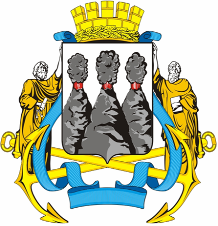 ГЛАВАПЕТРОПАВЛОВСК-КАМЧАТСКОГОГОРОДСКОГО ОКРУГА« 05 » августа 2014 г. № 97Об объявлении Благодарности Главы Петропавловск-Камчатского городского округа Мылову С.А.